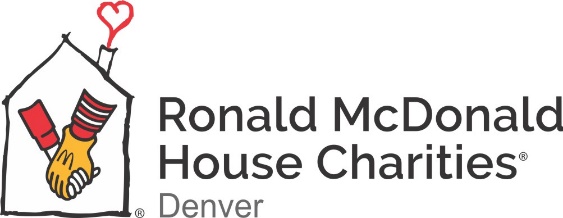 Ronald McDonald House Charities of Denver® (RMHC-Denver) is a community-based nonprofit organization that provides a home away from home for families with seriously ill or injured children who need to seek medical care away from their own homes. RMHC-Denver’s two Houses (one in Aurora, one in Denver) have a total of 118 private rooms where families can stay, for as long as treatment is needed, free of charge.  Families enjoy comfortable, quiet rooms that offer a safe and peaceful respite at the end of long days spent at the bedside of a sick child.RMHC-Denver relies on a network of caring corporate partners, volunteers, and individuals to make its vitally important services possible. Today, I am asking you to be part of the RMHC-Denver family of supporters by providing an auction item for the 2024 Storybook Ball. The Storybook Ball is an annual gala that raises much-needed funds to sustain our Ronald McDonald Houses.  The event itself is in person, but the silent auction is a hybrid online and in-person event giving your organization maximum exposure. The 2024 Storybook Ball will take place on Friday, May 17 at the Denver Art Museum. The online auction piece will open on May 10.  We would like to have all items in our office by April 25 to ensure that we can enter them into our online platform before the auction opens.Not only will your contribution enable us to raise funds to sustain our work in 2024, it will also provide awareness for your product/service. More importantly, your company will be aligned with Ronald McDonald House - Denver and showcase your company’s commitment to the community.Please return the enclosed form with your donation for proper recognition. We look forward to your donation and extend our warmest thanks for your participation – and your support of the families served by RMHC-Denver. Let us know if you are interested in learning more about our organization or the event.  For questions or to arrange an item pick up, contact Carol at 720.382.7210 or cgriffin@rmhc-denver.orgRMHC-Denver is a 501(c)3 organization making your donations tax-deductible as allowed by law. Our federal tax ID is 84-0728926. A tax receipt will be provided. It is up to the donor to determine the fair market value of donated items.Ronald McDonald House Charities of Denver – 1300 E 21st Ave – Denver, CO  80205 – rmhc-denver.org